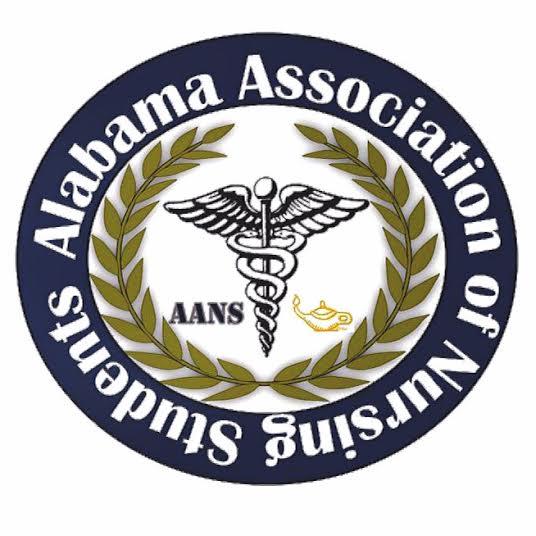 Alabama Association of Nursing StudentsExecutive Board Meeting, December 15, 2019Conference Call1. Call to Order: The monthly meeting of the Executive Board was called to order at 1603 by Tiffany Tucker, President. 2. Roll Call: Called by Christopher Leone, Secretary.Those Present:President – Tiffany TuckerVice President – Anna Beth FranksSecretary – Christopher LeoneTreasurer – Candice DavisCommunications Director – Kassydi SpurgeonCommunity Health Director – Stahler Heath Director of North – Laura BowmanDirector of South – MaKayla DavisThose Absent:Breakthrough to Nursing Director – Tonja GraceLegislative Chair – Landon NicholsQuorum: Tiffany Tucker, President, declared a quorum present.3. Minutes: The minutes from the October 6, 2019 Executive Board Meeting were distributed and read.Motion: It was moved and seconded to accept the minutes of the October 6, 2019 Executive Board Meeting. Submitted by: Tiffany Tucker, President. Seconded by: Laura Bowman. No objections made. Action: Carried. 4. Report of the Treasurer: The report was given by Candice Davis and a written report was distributed and is attached to the minutes. Highlights of the report included:a) Account balance: Checking account $40,369.61; Savings account: none. Reserve investment account: none.b) Outstanding bills: nonec) The budget for this year: TBDMotion: It was moved and seconded to accept the report of the treasurer.	Submitted by: Tiffany Tucker. Seconded by: Stahler Heath. No objections made. Action: Carried.  5. Reports from officers and committee chairs:President – Tiffany TuckerNetCE will send items for Leadership SummitAbstract update – 3 for faculty and 2 for students. Potentially more to be included.Vice President – Anna Beth FranksHave been working on t-shirt design. Ideas are wanted, contact Anna Beth with them.Secretary – Chris LeoneContact if you need minutes or topics from last meetings.Send minutes and talking points to me prior to me if possible.Treasurer – Candice DavisHas talked with faculty at Beville State about potential abstractsCommunications Director – Kassydi SpurgeonWebsite will keep staying upated.Community Health Director – Stahler HeathNothing to reportDirector of North – Laura BowmanContact list is finished. Director of South – MaKayla DavisNot all colleges have nursing programs, the ones that don’t have been dropped from contact list.Legislative Chair – Landon Nichols Breakthrough to Nursing Director – Tonja Grace6. Unfinished Business:ScholarshipsMotion: It was moved and motioned to set the scholarship price at $2,5000.Submitted by: Tiffany Tucker. Seconded by: Candice DavisNo objections madeSummitTicket price $35Food for AANS Leadership Summit:Southern Mix Catering CompanySweet PeppersMoney Market account7. New Business:ASNA has encouraged us to submit articles for Alabama Nurse. Has to be completed by January 2nd.Responsibilities for next meeting pertaining to Leadership Summit will be emailed within the next week.Issues of Alabama Nurse can be downloaded from ASNA website.8. Next Meeting: The next meeting set for January 12th at 1600. 9. Announcements: Issues of Alabama Nurse can be downloaded from ASNA website.10. Adjournment:  Tiffany Tucker, President, has declared the meeting of the executive board to be adjourned at 1627 and will reconvene January 12th, 2019 at 1600 Tiffany Tucker, President 					Chris Leone, Secretary      			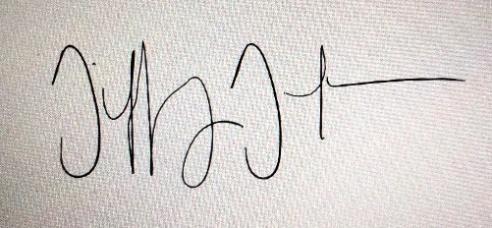 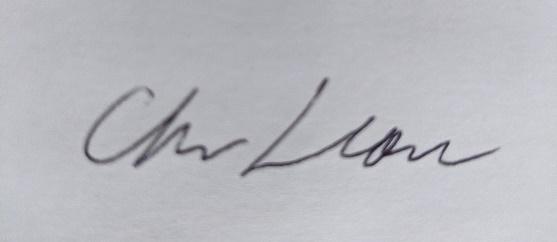 